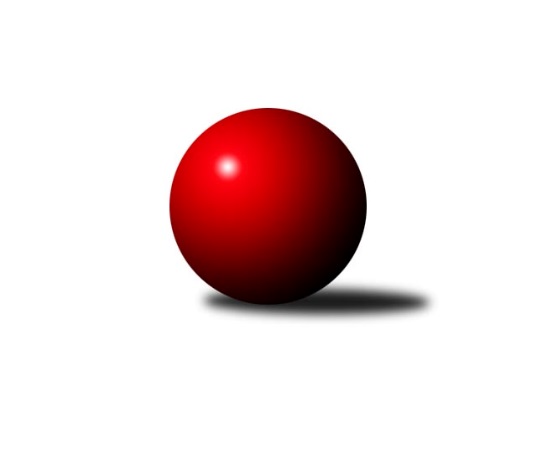 Č.8Ročník 2023/2024	12.11.2023Nejlepšího výkonu v tomto kole: 2857 dosáhlo družstvo: TJ Horní Benešov ˝B˝Severomoravská divize 2023/2024Výsledky 8. kolaSouhrnný přehled výsledků:TJ Tatran Litovel ˝A˝	- TJ Sokol Sedlnice ˝A˝	6:2	2778:2697	6.0:6.0	11.11.TJ Sokol Bohumín ˝B˝	- TJ Odry ˝B˝	5:3	2591:2514	6.0:6.0	11.11.TJ Prostějov ˝A˝	- Sokol Přemyslovice ˝B˝	6:2	2796:2673	6.0:6.0	11.11.SKK Ostrava ˝A˝	- KK Šumperk ˝B˝		dohrávka		9.12.TJ Horní Benešov ˝B˝	- TJ Sokol Dobroslavice ˝A˝		dohrávka		9.12.SKK Jeseník ˝A˝	- TJ Michálkovice ˝A˝		dohrávka		16.12.Sokol Přemyslovice ˝B˝	- TJ Sokol Dobroslavice ˝A˝	5:3	2539:2390	8.0:4.0	8.11.Tabulka družstev:	1.	TJ Tatran Litovel ˝A˝	8	7	0	1	45.0 : 19.0 	58.5 : 37.5 	 2554	14	2.	TJ Prostějov ˝A˝	7	5	0	2	32.0 : 24.0 	41.5 : 42.5 	 2633	10	3.	SKK Jeseník ˝A˝	6	4	1	1	33.0 : 15.0 	44.5 : 27.5 	 2711	9	4.	SKK Ostrava ˝A˝	7	3	1	3	30.0 : 26.0 	47.0 : 37.0 	 2514	7	5.	TJ Horní Benešov ˝B˝	7	3	1	3	30.0 : 26.0 	41.5 : 42.5 	 2632	7	6.	TJ Sokol Bohumín ˝B˝	7	3	1	3	21.0 : 35.0 	37.5 : 46.5 	 2521	7	7.	TJ Sokol Dobroslavice ˝A˝	7	3	0	4	26.0 : 30.0 	34.5 : 49.5 	 2434	6	8.	TJ Michálkovice ˝A˝	7	3	0	4	25.0 : 31.0 	45.0 : 39.0 	 2582	6	9.	TJ Odry ˝B˝	7	3	0	4	23.0 : 33.0 	38.0 : 46.0 	 2532	6	10.	Sokol Přemyslovice ˝B˝	8	3	0	5	29.0 : 35.0 	46.0 : 50.0 	 2597	6	11.	KK Šumperk ˝B˝	7	2	0	5	24.0 : 32.0 	37.0 : 47.0 	 2521	4	12.	TJ Sokol Sedlnice ˝A˝	8	2	0	6	26.0 : 38.0 	45.0 : 51.0 	 2502	4Podrobné výsledky kola:	 TJ Tatran Litovel ˝A˝	2778	6:2	2697	TJ Sokol Sedlnice ˝A˝	Stanislav Brosinger	 	 237 	 209 		446 	 1:1 	 440 	 	212 	 228		Miroslav Mikulský	Kamil Axmann	 	 217 	 234 		451 	 1:1 	 461 	 	245 	 216		Michaela Tobolová	Miroslav Sigmund	 	 255 	 238 		493 	 2:0 	 415 	 	200 	 215		Ladislav Petr	František Baleka	 	 206 	 256 		462 	 1:1 	 456 	 	222 	 234		Rostislav Kletenský	Miroslav Talášek	 	 235 	 230 		465 	 1:1 	 461 	 	243 	 218		Jan Stuchlík	Jiří Čamek	 	 234 	 227 		461 	 0:2 	 464 	 	236 	 228		Milan Janyškarozhodčí:  Vedoucí družstevNejlepší výkon utkání: 493 - Miroslav Sigmund	 TJ Sokol Bohumín ˝B˝	2591	5:3	2514	TJ Odry ˝B˝	Hana Zaškolná	 	 224 	 221 		445 	 0:2 	 457 	 	229 	 228		Radek Kucharz	Roman Honl	 	 196 	 200 		396 	 0:2 	 409 	 	197 	 212		Daniel Ševčík st.	Štefan Dendis	 	 209 	 197 		406 	 0:2 	 455 	 	234 	 221		Jana Frydrychová	Lukáš Modlitba	 	 203 	 220 		423 	 2:0 	 391 	 	194 	 197		Daniel Malina	Lada Péli	 	 236 	 226 		462 	 2:0 	 357 	 	185 	 172		Rudolf Chuděj	Libor Krajčí	 	 233 	 226 		459 	 2:0 	 445 	 	228 	 217		Stanislava Ovšákovározhodčí: Štefan DendisNejlepší výkon utkání: 462 - Lada Péli	 TJ Prostějov ˝A˝	2796	6:2	2673	Sokol Přemyslovice ˝B˝	Jan Pernica	 	 251 	 257 		508 	 2:0 	 425 	 	211 	 214		Miroslav Ondrouch	Bronislav Diviš	 	 224 	 222 		446 	 0:2 	 477 	 	229 	 248		Michal Oščádal	Max Trunečka	 	 218 	 267 		485 	 1:1 	 455 	 	243 	 212		Marek Kankovský	Miroslav Znojil	 	 232 	 215 		447 	 1:1 	 433 	 	215 	 218		Pavel Toman	Václav Kovařík	 	 206 	 215 		421 	 0:2 	 495 	 	261 	 234		Jiří Kankovský	Aleš Čapka	 	 234 	 255 		489 	 2:0 	 388 	 	206 	 182		Karel Meisselrozhodčí:  Vedoucí družstevNejlepší výkon utkání: 508 - Jan Pernica	 Sokol Přemyslovice ˝B˝	2539	5:3	2390	TJ Sokol Dobroslavice ˝A˝	Marek Kankovský	 	 236 	 229 		465 	 2:0 	 383 	 	191 	 192		Zdeněk Štefek	Miroslav Ondrouch	 	 229 	 236 		465 	 2:0 	 413 	 	212 	 201		Karel Ridl	Karel Meissel	 	 203 	 218 		421 	 1:1 	 422 	 	194 	 228		Karel Kuchař	Pavel Toman	 	 218 	 193 		411 	 1:1 	 392 	 	197 	 195		Lumír Kocián	Milan Smékal	 	 196 	 196 		392 	 1:1 	 393 	 	187 	 206		Petr Brablec	Ondřej Smékal	 	 187 	 198 		385 	 1:1 	 387 	 	192 	 195		Václav Ráblrozhodčí:  Vedoucí družstevNejlepšího výkonu v tomto utkání: 465 kuželek dosáhli: Marek Kankovský, Miroslav OndrouchPořadí jednotlivců:	jméno hráče	družstvo	celkem	plné	dorážka	chyby	poměr kuž.	Maximum	1.	Michal Smejkal 	SKK Jeseník ˝A˝	500.83	323.3	177.5	1.8	3/3	(538)	2.	Jiří Fárek 	SKK Jeseník ˝A˝	479.75	331.8	148.0	4.9	2/3	(498)	3.	Stanislava Ovšáková 	TJ Odry ˝B˝	460.25	305.3	155.0	2.8	4/5	(475)	4.	Jaroslav Sedlář 	KK Šumperk ˝B˝	455.78	308.3	147.4	2.2	3/4	(482)	5.	Michal Zych 	TJ Michálkovice ˝A˝	455.53	311.7	143.8	4.9	5/5	(493)	6.	Miloslav Petrů 	TJ Horní Benešov ˝B˝	453.92	302.7	151.3	5.3	4/4	(487)	7.	Jaromíra Smejkalová 	SKK Jeseník ˝A˝	453.50	310.8	142.8	5.1	3/3	(505)	8.	Jan Pernica 	TJ Prostějov ˝A˝	451.69	319.0	132.7	4.9	4/4	(508)	9.	Bronislav Diviš 	TJ Prostějov ˝A˝	451.17	311.3	139.8	5.3	3/4	(474)	10.	Josef Matušek 	TJ Horní Benešov ˝B˝	447.88	311.5	136.4	8.3	4/4	(510)	11.	Jiří Trnka 	SKK Ostrava ˝A˝	446.33	303.7	142.7	4.3	4/4	(454)	12.	Marek Kankovský 	Sokol Přemyslovice ˝B˝	446.13	297.5	148.6	6.5	4/6	(499)	13.	Václav Kovařík 	TJ Prostějov ˝A˝	445.88	302.9	142.9	4.6	4/4	(486)	14.	Petra Rosypalová 	SKK Jeseník ˝A˝	442.75	304.8	138.0	6.5	2/3	(484)	15.	Michal Blažek 	TJ Horní Benešov ˝B˝	441.33	309.7	131.7	6.6	3/4	(472)	16.	Josef Linhart 	TJ Michálkovice ˝A˝	441.33	314.1	127.3	4.3	4/5	(470)	17.	Michal Oščádal 	Sokol Přemyslovice ˝B˝	440.17	300.3	139.8	6.2	6/6	(477)	18.	Kamil Axmann 	TJ Tatran Litovel ˝A˝	439.45	296.2	143.3	3.8	5/5	(505)	19.	Milan Janyška 	TJ Sokol Sedlnice ˝A˝	439.13	300.6	138.5	2.3	5/5	(473)	20.	Adam Vejmola 	KK Šumperk ˝B˝	438.50	295.3	143.2	9.8	3/4	(487)	21.	Libor Krajčí 	TJ Sokol Bohumín ˝B˝	437.75	304.3	133.5	8.0	4/4	(459)	22.	Aleš Merta 	KK Šumperk ˝B˝	436.44	306.0	130.4	7.8	3/4	(489)	23.	Michal Blinka 	SKK Ostrava ˝A˝	436.38	294.2	142.2	3.6	4/4	(476)	24.	Jiří Řepecký 	TJ Michálkovice ˝A˝	436.33	297.1	139.3	7.5	5/5	(458)	25.	Rostislav Kletenský 	TJ Sokol Sedlnice ˝A˝	436.00	293.6	142.4	5.6	4/5	(458)	26.	Patrik Vémola 	KK Šumperk ˝B˝	435.79	302.9	132.9	6.6	4/4	(474)	27.	Peter Dankovič 	TJ Horní Benešov ˝B˝	435.00	292.3	142.7	8.7	3/4	(442)	28.	Václav Smejkal 	SKK Jeseník ˝A˝	434.92	303.7	131.3	5.7	3/3	(480)	29.	Martin Ščerba 	TJ Michálkovice ˝A˝	433.73	298.1	135.6	5.9	5/5	(472)	30.	Aleš Čapka 	TJ Prostějov ˝A˝	433.50	296.3	137.3	5.2	4/4	(489)	31.	Miroslav Vala 	SKK Jeseník ˝A˝	433.50	304.3	129.3	6.7	3/3	(493)	32.	Lukáš Modlitba 	TJ Sokol Bohumín ˝B˝	433.00	296.7	136.3	6.0	3/4	(442)	33.	Miroslav Znojil 	TJ Prostějov ˝A˝	432.83	302.2	130.7	6.9	4/4	(473)	34.	Ondřej Smékal 	Sokol Přemyslovice ˝B˝	432.80	298.3	134.5	7.5	5/6	(457)	35.	Jana Frydrychová 	TJ Odry ˝B˝	432.47	301.0	131.5	7.1	5/5	(494)	36.	Max Trunečka 	TJ Prostějov ˝A˝	431.56	295.9	135.6	5.3	4/4	(485)	37.	Jan Janák 	TJ Horní Benešov ˝B˝	431.17	298.7	132.5	7.7	3/4	(473)	38.	Karel Meissel 	Sokol Přemyslovice ˝B˝	430.60	304.2	126.4	8.3	5/6	(473)	39.	Karel Šnajdárek 	TJ Odry ˝B˝	429.75	301.4	128.3	7.4	4/5	(469)	40.	Jan Stuchlík 	TJ Sokol Sedlnice ˝A˝	429.71	295.1	134.6	5.0	4/5	(461)	41.	Michaela Tobolová 	TJ Sokol Sedlnice ˝A˝	427.25	297.5	129.8	3.6	4/5	(480)	42.	René Kaňák 	KK Šumperk ˝B˝	425.00	302.3	122.7	8.7	3/4	(462)	43.	Jakub Dankovič 	TJ Horní Benešov ˝B˝	424.69	299.6	125.1	8.5	4/4	(482)	44.	František Baleka 	TJ Tatran Litovel ˝A˝	424.60	291.2	133.4	5.9	5/5	(462)	45.	Petr Dankovič 	TJ Horní Benešov ˝B˝	423.67	295.7	128.0	7.3	3/4	(438)	46.	Hana Zaškolná 	TJ Sokol Bohumín ˝B˝	423.33	301.3	122.0	10.3	3/4	(445)	47.	Milan Vymazal 	KK Šumperk ˝B˝	421.50	297.5	124.0	9.5	4/4	(474)	48.	Miroslav Smrčka 	KK Šumperk ˝B˝	419.83	290.8	129.1	7.1	3/4	(472)	49.	René Gazdík 	TJ Sokol Dobroslavice ˝A˝	418.33	290.3	128.0	6.0	3/4	(446)	50.	Miroslav Ondrouch 	Sokol Přemyslovice ˝B˝	418.20	301.7	116.5	8.3	5/6	(465)	51.	Miroslav Talášek 	TJ Tatran Litovel ˝A˝	417.20	294.1	123.2	5.9	5/5	(487)	52.	Vladimír Korta 	SKK Ostrava ˝A˝	416.81	292.3	124.6	5.0	4/4	(453)	53.	Jiří Madecký 	TJ Odry ˝B˝	416.00	295.8	120.3	8.4	4/5	(456)	54.	Václav Rábl 	TJ Sokol Dobroslavice ˝A˝	415.63	295.8	119.8	6.1	4/4	(463)	55.	Stanislav Brosinger 	TJ Tatran Litovel ˝A˝	415.33	291.1	124.3	5.2	5/5	(446)	56.	Daniel Malina 	TJ Odry ˝B˝	415.17	294.3	120.8	8.2	4/5	(454)	57.	Štefan Dendis 	TJ Sokol Bohumín ˝B˝	414.44	289.3	125.2	7.7	4/4	(445)	58.	Lumír Kocián 	TJ Sokol Dobroslavice ˝A˝	413.88	290.1	123.8	8.4	4/4	(453)	59.	Miroslav Pytel 	SKK Ostrava ˝A˝	413.83	283.9	129.9	7.1	3/4	(435)	60.	Rostislav Cundrla 	SKK Jeseník ˝A˝	413.50	285.5	128.0	11.0	2/3	(425)	61.	Miroslav Složil 	SKK Ostrava ˝A˝	412.50	287.6	124.9	6.3	4/4	(467)	62.	Milan Smékal 	Sokol Přemyslovice ˝B˝	410.00	287.0	123.0	9.0	4/6	(417)	63.	Petr Řepecký 	TJ Michálkovice ˝A˝	407.67	292.5	115.2	11.1	5/5	(426)	64.	Karel Ridl 	TJ Sokol Dobroslavice ˝A˝	405.75	287.3	118.5	4.8	3/4	(413)	65.	Radek Foltýn 	SKK Ostrava ˝A˝	402.50	286.9	115.6	7.6	4/4	(414)	66.	Ladislav Petr 	TJ Sokol Sedlnice ˝A˝	401.80	287.7	114.1	11.9	5/5	(423)	67.	Stanislav Ovšák 	TJ Odry ˝B˝	400.42	283.3	117.2	8.8	4/5	(465)	68.	Karel Kuchař 	TJ Sokol Dobroslavice ˝A˝	386.13	271.6	114.5	7.9	4/4	(422)	69.	Martina Honlová 	TJ Sokol Bohumín ˝B˝	373.33	268.7	104.7	14.0	3/4	(406)		Lukáš Vybíral 	Sokol Přemyslovice ˝B˝	475.33	315.0	160.3	4.7	3/6	(491)		Michal Klich 	TJ Horní Benešov ˝B˝	473.00	324.0	149.0	3.0	1/4	(473)		Jakub Mokoš 	TJ Tatran Litovel ˝A˝	469.50	325.5	144.0	5.5	1/5	(484)		Eva Zdražilová 	TJ Horní Benešov ˝B˝	467.83	311.3	156.5	4.7	2/4	(489)		Jan Ščerba 	TJ Michálkovice ˝A˝	464.00	312.0	152.0	5.0	1/5	(464)		Lada Péli 	TJ Sokol Bohumín ˝B˝	460.75	310.3	150.5	3.5	2/4	(477)		Veronika Ovšáková 	TJ Odry ˝B˝	459.50	324.0	135.5	4.0	1/5	(464)		Radek Kucharz 	TJ Odry ˝B˝	457.00	317.0	140.0	6.0	1/5	(457)		Jiří Vrba 	SKK Jeseník ˝A˝	447.00	308.0	139.0	8.0	1/3	(447)		Karel Zubalík 	TJ Prostějov ˝A˝	447.00	312.0	135.0	4.0	1/4	(447)		Miroslav Sigmund 	TJ Tatran Litovel ˝A˝	445.25	310.8	134.4	7.7	3/5	(493)		Dalibor Hamrozy 	TJ Sokol Bohumín ˝B˝	443.00	290.0	153.0	1.0	1/4	(443)		Jaroslav Klus 	TJ Sokol Bohumín ˝B˝	441.50	292.0	149.5	6.5	2/4	(444)		Miroslav Mikulský 	TJ Sokol Sedlnice ˝A˝	438.75	305.8	133.0	5.8	2/5	(471)		Jiří Koloděj 	SKK Ostrava ˝A˝	438.00	299.0	139.0	5.0	1/4	(438)		Jiří Kankovský 	Sokol Přemyslovice ˝B˝	436.00	302.0	134.0	10.7	3/6	(495)		Jiří Čamek 	TJ Tatran Litovel ˝A˝	433.67	292.3	141.3	4.8	3/5	(491)		Petr Axmann 	TJ Tatran Litovel ˝A˝	433.50	291.5	142.0	3.5	2/5	(448)		Roman Honl 	TJ Sokol Bohumín ˝B˝	432.38	299.3	133.1	7.1	2/4	(449)		Pavel Toman 	Sokol Přemyslovice ˝B˝	428.00	305.7	122.3	9.7	3/6	(440)		Luděk Zeman 	TJ Horní Benešov ˝B˝	414.50	299.0	115.5	11.5	1/4	(428)		Jana Fousková 	SKK Jeseník ˝A˝	414.00	293.0	121.0	3.0	1/3	(414)		Libor Veselý 	TJ Sokol Dobroslavice ˝A˝	413.50	285.0	128.5	8.3	2/4	(429)		Martin Sedlář 	KK Šumperk ˝B˝	411.00	287.0	124.0	5.0	1/4	(411)		Josef Jurášek 	TJ Michálkovice ˝A˝	407.00	291.5	115.5	13.5	2/5	(434)		Petr Řepecký 	TJ Michálkovice ˝A˝	406.67	290.7	116.0	7.7	3/5	(414)		Lucie Stočesová 	TJ Sokol Bohumín ˝B˝	406.00	290.0	116.0	8.0	1/4	(406)		Lubomír Richter 	TJ Sokol Bohumín ˝B˝	405.00	289.0	116.0	6.0	1/4	(405)		Petr Brablec 	TJ Sokol Dobroslavice ˝A˝	404.50	289.0	115.5	8.0	2/4	(416)		Daniel Ševčík  st.	TJ Odry ˝B˝	403.00	291.0	112.0	7.3	3/5	(431)		Renáta Janyšková 	TJ Sokol Sedlnice ˝A˝	402.00	285.0	117.0	6.0	1/5	(402)		Jiří Petr 	TJ Sokol Sedlnice ˝A˝	399.00	288.5	110.5	8.5	2/5	(410)		Zdeněk Štefek 	TJ Sokol Dobroslavice ˝A˝	398.00	286.0	112.0	10.5	2/4	(413)		Václav Kladiva 	TJ Sokol Bohumín ˝B˝	397.00	274.0	123.0	8.0	1/4	(397)		Miroslava Ševčíková 	TJ Sokol Bohumín ˝B˝	397.00	301.0	96.0	15.0	1/4	(397)		Jiří Zapletal 	TJ Prostějov ˝A˝	396.00	274.0	122.0	11.0	1/4	(396)		Miroslav Adámek 	KK Šumperk ˝B˝	391.00	269.0	122.0	10.0	1/4	(391)		Martin Třečák 	TJ Sokol Dobroslavice ˝A˝	389.00	282.0	107.0	7.0	2/4	(389)		Adam Chvostek 	TJ Sokol Sedlnice ˝A˝	389.00	287.7	101.3	10.7	3/5	(401)		Vladimír Sládek 	TJ Sokol Bohumín ˝B˝	387.50	289.5	98.0	8.0	2/4	(405)		David Čulík 	TJ Tatran Litovel ˝A˝	383.00	280.0	103.0	10.0	2/5	(392)		Libor Pšenica 	TJ Michálkovice ˝A˝	376.00	271.0	105.0	13.0	1/5	(376)		Radek Říman 	TJ Michálkovice ˝A˝	376.00	280.0	96.0	14.0	1/5	(376)		Jan Pavlosek 	SKK Ostrava ˝A˝	368.50	272.0	96.5	12.0	2/4	(380)		Rudolf Chuděj 	TJ Odry ˝B˝	357.00	271.0	86.0	19.0	1/5	(357)		Alois Schöpe 	KK Šumperk ˝B˝	354.00	258.0	96.0	20.0	1/4	(354)		Václav Jeřábek 	KK Šumperk ˝B˝	315.00	254.0	61.0	21.0	1/4	(315)Sportovně technické informace:Starty náhradníků:registrační číslo	jméno a příjmení 	datum startu 	družstvo	číslo startu21355	Lukáš Modlitba	11.11.2023	TJ Sokol Bohumín ˝B˝	3x24263	Rudolf Chuděj	11.11.2023	TJ Odry ˝B˝	1x17906	Daniel Ševčík st.	11.11.2023	TJ Odry ˝B˝	4x26642	Radek Kucharz	11.11.2023	TJ Odry ˝B˝	1x25746	Pavel Toman	11.11.2023	Sokol Přemyslovice ˝B˝	4x21221	Hana Zaškolná	11.11.2023	TJ Sokol Bohumín ˝B˝	4x
Hráči dopsaní na soupisku:registrační číslo	jméno a příjmení 	datum startu 	družstvo	Program dalšího kola:9. kolo18.11.2023	so	9:00	TJ Sokol Dobroslavice ˝A˝ - TJ Sokol Bohumín ˝B˝	18.11.2023	so	9:00	TJ Sokol Sedlnice ˝A˝ - SKK Jeseník ˝A˝	18.11.2023	so	9:00	TJ Michálkovice ˝A˝ - SKK Ostrava ˝A˝	18.11.2023	so	10:00	TJ Odry ˝B˝ - TJ Prostějov ˝A˝	18.11.2023	so	15:00	Sokol Přemyslovice ˝B˝ - TJ Tatran Litovel ˝A˝	18.11.2023	so	16:30	KK Šumperk ˝B˝ - TJ Horní Benešov ˝B˝	Nejlepší šestka kola - absolutněNejlepší šestka kola - absolutněNejlepší šestka kola - absolutněNejlepší šestka kola - absolutněNejlepší šestka kola - dle průměru kuželenNejlepší šestka kola - dle průměru kuželenNejlepší šestka kola - dle průměru kuželenNejlepší šestka kola - dle průměru kuželenNejlepší šestka kola - dle průměru kuželenPočetJménoNázev týmuVýkonPočetJménoNázev týmuPrůměr (%)Výkon2xJosef MatušekHorní Benešov B5222xJosef MatušekHorní Benešov B115.895224xJan PernicaProstějov5082xMichal BlinkaOstrava A113.294591xJiří KankovskýPřemyslov. B4953xJan PernicaProstějov112.75082xMiroslav SigmundLitovel4931xJiří KankovskýPřemyslov. B109.824951xAleš ČapkaProstějov4891xMiroslav SigmundLitovel109.374932xMax TrunečkaProstějov4852xMiroslav ValaJeseník A108.92484